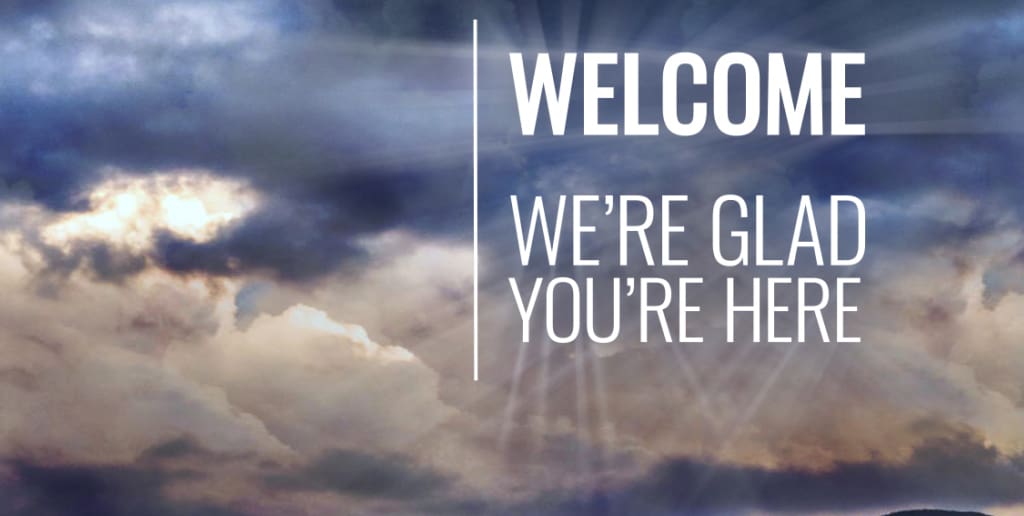 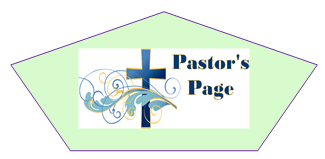 As 2021 draws to a close and we begin 2022 we have two options we can listen to the world as dark forces continue to divide people into various groups of those who belong and those who don’t belong. We can let the world snuff out the light within us our hope, our peace, our joy, our love and even the light of Christ within us or we can remember that the season of Advent culminated in the fulfillment of all God’s promises made in the Old Testament in the birth of Christ. I issued a challenge this Advent to not let the world put out the light with in us in 2022. We need to remember as much as we are counting on Christ, Christ is counting on us. In John 14:12-13 Jesus says,” Very truly I tell you, whoever believes in me will do the works I have been doing, and they will do even greater things than these, because I am going to the Father. And I will do whatever you ask in my name, so that the Father may be glorified in the Son.” 	In 2021 through our partnership with World Mission to provide solar Bibles for people in the 10/40 window of the world which forms a band encompassing Saharan and Northern Africa, as well as almost all of Asia (West Asia, Central Asia, South Asia, East Asia and much of Southeast Asia). Roughly two-thirds of the world population lived in the 10/40 Window, and it is predominantly Muslim, Hindu, Buddhist, animist, Jewish, or atheist. Many governments in the 10/40 Window are officially or unofficially opposed to Christian work of any kind within their borders, we collected $360.13 which provided 9 solar Bibles that reached 1296 people. Out of those 1296 people, some will be called by the Holy Spirit to get their own solar powered bible and share the Good News of the Gospel with others reaching even more people. This is the power of what pocket change in a little Blue box can do with the power of God behind it.	Look back at John 14:12-13, did you ever think that Jesus was talking about something as simple as setting pocket change aside in order to provide solar bibles might be something great? In areas where the Gospel isn’t welcomed or tolerated God finds a way through people like you and me to spread his message. So this upcoming year let us all continue to spread the word of God with pocket change and do something great for the Kingdom of God.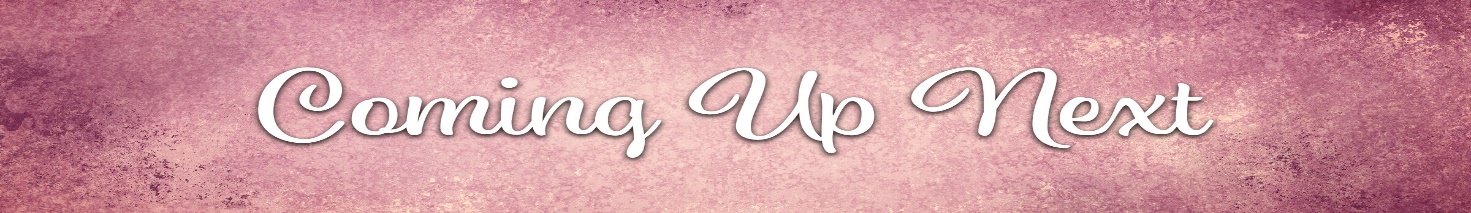 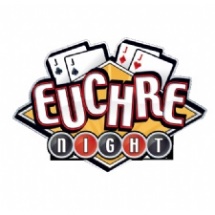 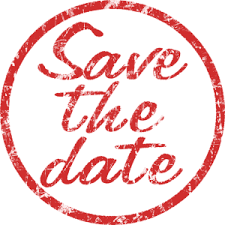 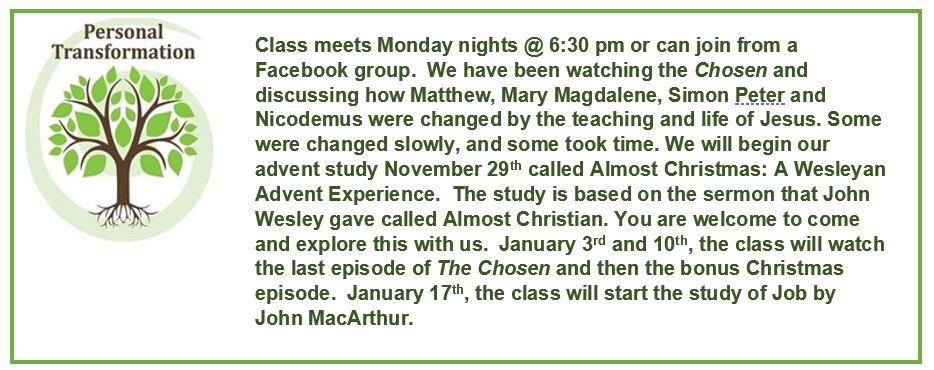 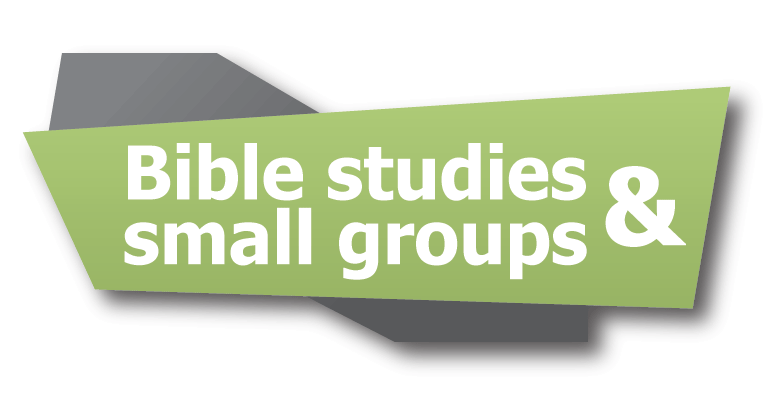 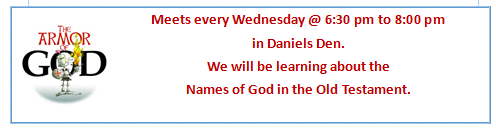 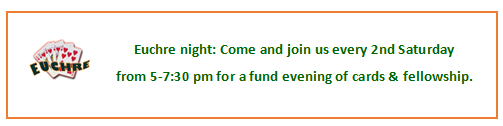 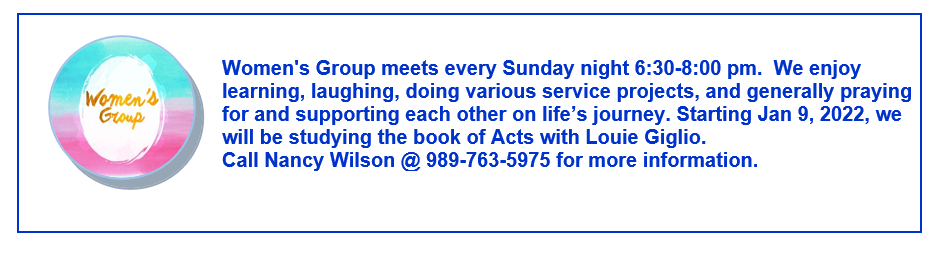 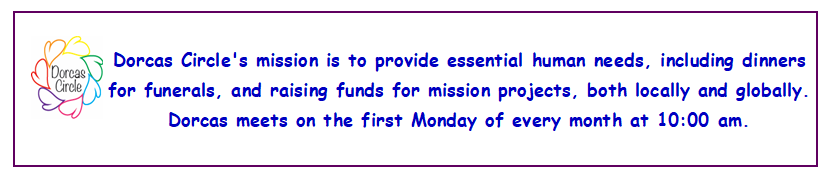 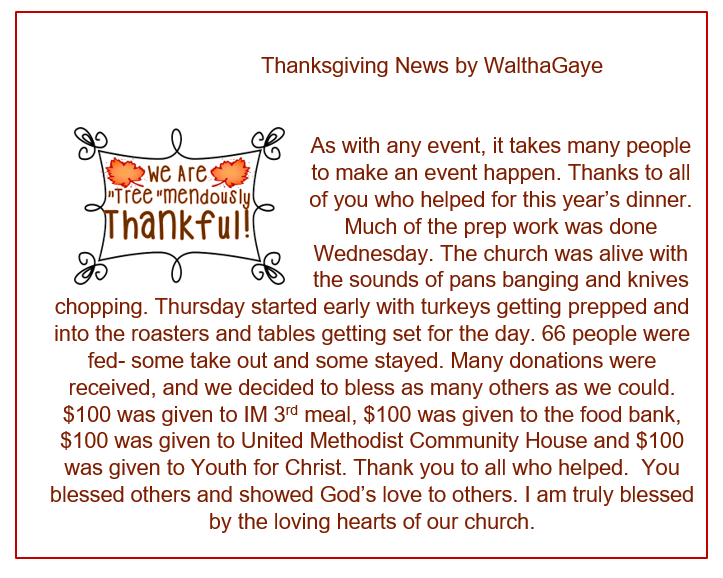 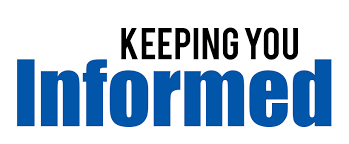 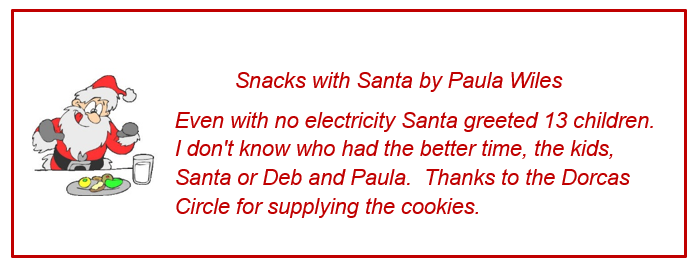 Keeping you informed cont’d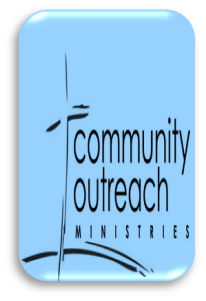 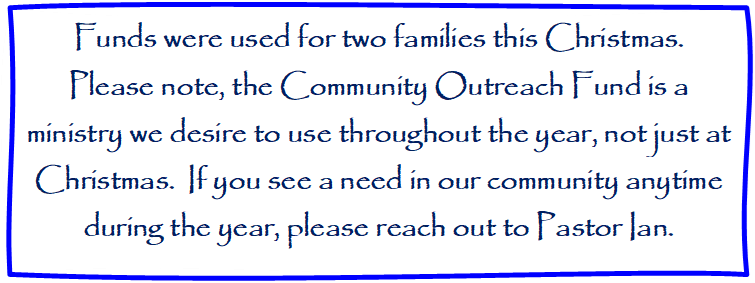 Keeping you informed cont’dKeeping you informed cont’dJanuary 16, 2022, is: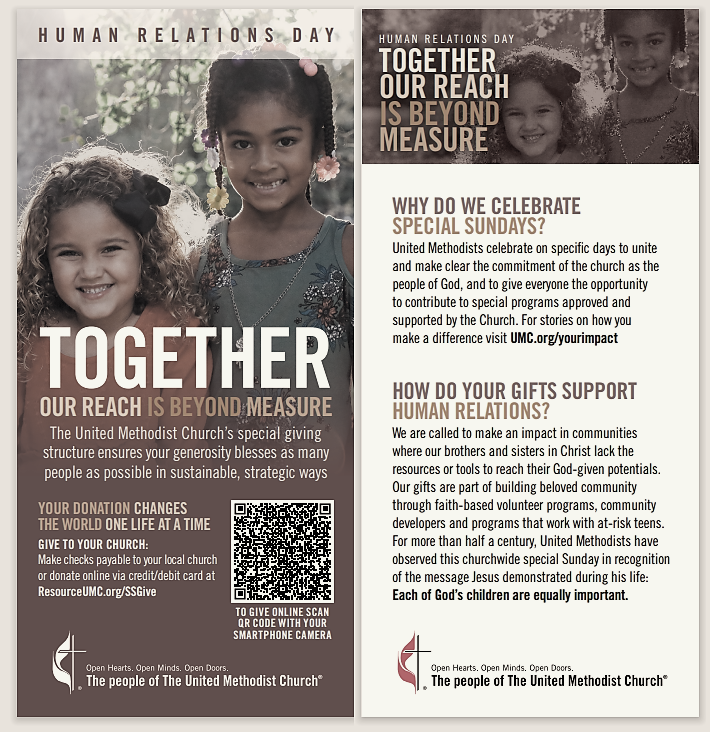 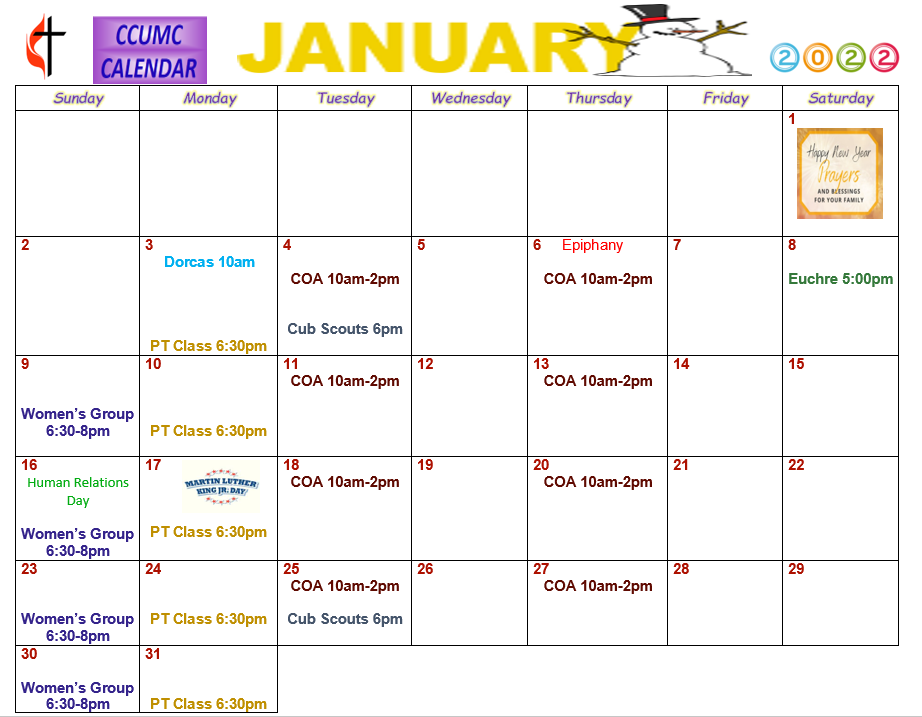 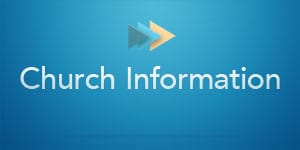 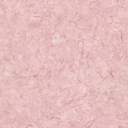 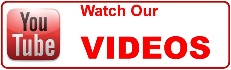 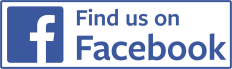 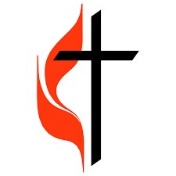 Carson City United Methodist Church   Phone: 989-584-3797   Email: carsoncityumc@gmail.comWebsite: carsoncityumc.comSunday Worship Service: 10:30 amOffice Hours: Monday to Thursday, 9:00 am-NoonAfter hours by appointmentPastor: Ian McDonald (906) 322-5318Secretary: Bonnie Seaman (989) 763-1674